GOTICKÁ ACHITEKTURA ČECHYMatyáš z Arrasu (francouzsky Mathieu d’Arras, 1290?, Arras – 1352, Praha) byl francouzský architekt, stavitel a kameník. Byl prvním stavitelem katedrály sv. Víta v Praze.Pískovcová náhrobní deska Matyáše z Arrasu ve svatovítské katedráleO jeho dřívějším životě není příliš známo. Působil původně u papežského dvora v Avignonu. Tam se s ním za svého pobytu seznámil mladý císař Karel IV., který jej posléze vyzval k vybudování nového reprezentativního chrámu pro pražské arcibiskupství. Katedrálu sv. Víta, jejíž stavba začala oficiálně v roce 1341, navrhl ve stylu jihofrancouzských gotických katedrál v Rodezu a Narbonne. Základy stavby založil až v roce 1344 po svém příjezdu do Prahy spolu s královskou družinou. V následujících osmi letech vystavěl osm arkád vnitřního chóru a na ně navazující části ochozu včetně kaplí. Na Hradčanech založil vlastní stavební huť. Mimo jiné se zřejmě podílel i na projekčních pracích nového Kamenného mostu, Nového Města pražského, kostela Matky Boží před Týnem a pravděpodobně i hradu Karlštejna. Po jeho smrti v roce 1352 převzal roku 1356 stavební huť i rozestavěné stavby mladý stavitel Petr Parléř, který původní stavební plány výrazně obměnil.Významná díla Katedrála svatého VítaNové Město pražskéKostel Matky Boží před TýnemPetr Parléř, německy Peter Parler (1332 nebo 1333 Kolín nad Rýnem nebo Švábský Gmünd – 13. července 1399 Praha), byl německo-český architekt, stavitel, kameník, sochař a řezbář, nejvýznamnější představitel rodiny Parléřů. Patří mezi nejvýraznější umělce evropské vrcholné gotiky vůbec, působil převážně v českých zemích.Životopis Jeho otcem byl stavitel Heinrich Parler. Výraz parler (z latinského "parlerius", tj. doslova "mluvčí") ve středověké němčině znamenal palír, tj. vedoucí stavby nebo také ten, který členům stavební huti vysvětluje záměry vedoucího mistra, tj. v dnešním slova smyslu tedy něco jako stavbyvedoucí. Hutě, v nichž členové rozvětvené rodiny působili (Petrův bratr Michael Parler pobýval i v Čechách a dalším bratrem byl Johann Parler der Ältere), byly po celé Evropě – v Norimberku, Kolíně nad Rýnem, Vídni, Basileji, Ulmu, Záhřebu a na dalších místech. Vzdělání získal v huti svého otce, jenž vedl stavbu kostela svatého Kříže (Heiligkreuzmünster) v Švábském Gmündu, nejstarší halový chrám na území jižního Německa, nazývaný též mariánským chrámem (Frauenkirche).Od roku 1336 stavěl Heinrich Parler také dóm v Augsburgu. Ve svých dvaceti letech pracoval Petr Parléř v této huti na stavbě kostela Panny Marie v Norimberku, jehož západní část založil Karel IV. Působil i na stavbě katedrály v Kolíně nad Rýnem, odkud si přivezl svoji první ženu, dceru kolínského kameníka Hamma. Doložen je i jeho pobyt při stavbě katedrály ve Štrasburku.S Karlem IV. se setkal na stavbě v Švábském Gmündu pravděpodobně v létě 1353. Po smrti Matyáše z Arrasu pokračoval od roku 1356 ve stavbě katedrály sv. Víta. Původní plány přepracoval, vystavěl chór katedrály, který překlenul síťovou klenbou, kapli sv. Václava, sakristii a věž. Kromě katedrály projektoval a podílel se na stavbě dalších památek. Byl to především kamenný most přes Vltavu (později nazvaný Karlův), Staroměstská mostecká věž a kaple Všech svatých na Pražském hradě; mimo Prahu pak kostel svatého Bartoloměje v Kolíně a kostel sv. Barbory v Kutné Hoře.V Praze si Parléř zakoupil dům na Hradčanech v dnešní Loretánské ulici, a později i další nemovitosti. Stal se respektovaným mistrem a váženým měšťanem. Byl zvolen městským radním (konšelem) hned ve dvou pražských městech – na Hradčanech a na Starém městě pražském. Stál v čele významné císařské stavební huti, kterou založil Matyáš z Arrasu. V jeho díle do roku 1406 pokračoval syn Jan, který huť vedl od roku 1398. Druhý syn Václav po vyučení v otcově huti v roce 1397 převzal řízení stavby jižní věže katedrály a později se stal vedoucím huti při stavbě Svatoštěpánského dómu ve Vídni. Ještě roku 1403 byl uváděn jako mistr na stavbě jižní věže dómu. Od roku 1402 byl v písemném styku se staviteli katedrály v Miláně, uváděn jako Maestro Wenceslao de Praga.[1]Po Janově smrti převzal pražskou huť mistr zvaný Petrlík. Parléřovská huť v Čechách zanikla kolem roku 1419 v době husitských válek, i když určitá aktivita pod vedením mistra Petrlíka, jenž zemřel roku 1454, je zaznamenána při stavbě věže a trojlodí pražské katedrály ještě ve třicátých letech 15. století. Je pohřben v katedrále sv. Víta.Významná stavební díla parléřovské huti[editovat | editovat zdroj]Praha, katedrála sv. Vítachór, sakristie a věžkaple svatého VáclavaZlatá bránaPražský hrad, kaple Všech svatýchPraha, Karlův most[6] včetně Staroměstské mostecké věže s unikátní sochařskou výzdobouKarlštejn, dostavba hraduPraha, Staroměstská radnice, kaple, kamenická výzdobaPraha, Karolinum, gotický arkýřPraha, Kostel Matky Boží před TýnemKolín, Kostel sv. BartolomějeKutná Hora, Chrám sv. BarboryKamenné sochy[editovat | editovat zdroj]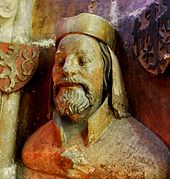 Busta Karla IV. v triforiu pražské katedrály1360 Madona vratislavská (opuka, polychromie), Muzeum Narodowe, Varšava1360–70 Pieta z kláštera sv. Jiří (opuka, polychromie), silně poškozeno, sbírka Pražského hradu1377 Náhrobek Přemysla Otakara I. (opuka), katedrála sv. Víta, Praha1377 Náhrobek Přemysla Otakara II. (opuka), katedrála sv. Víta, Praha[5]1378–79 21 bust triforia, katedrála sv. Víta, Praha1380–1400 Staroměstské věže Karlova mostu: sochy východní fasády: sv. Prokop/nebo sv. Vojtěch, sv. Zikmund, lev, Karel IV. s císařskou korunou říše římské, sv. Vít a Václav IV. s českou královskou korunou, dvojice erbovních štítů (říšský orel a český lev) s helmem (pískovec, nepatrné zbytky polychromie), originály v Lapidáriu Národního muzeaDřevořezby[editovat | editovat zdroj]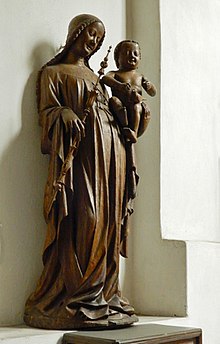 Gotická madona ve farním kostele Nanebevzetí Panny Marie, Kladsko1360-1380 Kladská madona1380-1390 Světice z Dolní Vltavice1395-1415 rám s medailony Madony svatovítskéSv. Václav, AJG HlubokáKristus Vítězný ze Zálezlictorzo světce ze Strakonic, Národní galerie v PrazeMadona KonopišťskáSv. Mikuláš z Vyššího BroduSv. Ludvík z Toulouse (okruh)Sv. Kunhuta ze Stanětic (okruh)Sv. Mikuláš a Kristus Bolestný na Karlštejně (okruh)Benedikt Rejt čili Benedikt Ried z Pístova, někdy též z Piestingu (1454–1536), známý též jako Benedikt Rieth, Reyd, Rotta, Reta, Benedict Reijt, ale také Beneš z Loun či Beneš Lounský byl český fortifikační stavitel a architekt německého původu. Léta jeho narození se přibližně datují na rok 1454 a po své smrti v roce 1534 nebo 1536 byl pohřben v kostele sv. Mikuláše v Lounech.Život Původ a začátky Benedikta Rejta Původ Benedikta Rejta se díky dlouhodobým kontaktům s německy hovořícími zeměmi udává právě do Německa. Avšak jeho působení mimo české území není nijak doloženo. O jeho rodinných vztazích téměř nejsou zmínky. Je zřejmé, že byl nejméně jednou ženatý. Z tohoto manželství byla zaznamenána jeho dcera Anna a synové Wolf, Zikmund a Sixt Ried. Jakého dosáhl vzdělání nebo které vědní disciplíny ovládal, je velmi těžko určitelné. Hlavním rysem práce Benedikta Rejta při příchodu do Čech byla vynikající znalost techniky budování pevností, což byla pravděpodobně příčina jeho pozvání králem Vladislavem II. na královský dvůr. Zde působil jako významný český architekt a hned započal v roce 1485 velkorysou přestavbu Pražského hradu modernizací jeho opevnění. Následně zde provedl dostavbu Starého královského paláce a pro okolní šlechtická sídla navrhl a realizoval fortifikační systémy.V letech 1505–1529 je zmiňován coby vedoucí kamenického bratrstva při kostele svatého Benedikta na Hradčanech a v průběhu tohoto působení uzavřel smlouvu mezi hradní hutí, tvořenou kameníky usedlými na Hradčanech a Malé Straně a kamenickým a zednickým cechem Starého a Nového Města. Za své dílo byl povýšen do šlechtického stavu (od roku 1502 byl uváděn jako nobilis Benedictus, lapicida domini regis).Vzdělání a tvorba Práce architekta jeho měřítek musela obnášet nespočet znalostí v technických oborech, dlouholeté zkušenosti, podložené staletou stavební tradicí velkých klenutých konstrukcí. Rejtovy stavby dodnes udivují svou strukturální stabilitou. Nedílnou součástí bylo matematické nadání pro řadu výpočtů a odhadů, které musel udělat při pouhém vyzdvižení svých kleneb. Dále musel ovládat znalosti z aplikované geometrie, která se projevila na nemalé konstrukční náročnosti jeho staveb a rafinované kompozici všech použitých kleneb.Stejně takový zájem u Rejtovy architektury budí právě protipól aplikované geometrie – naturalismus a symbolismus. A proto využití vegetabilních forem pro zobrazení architektonických prvků je dalším rysem Benedikta Rejta. Podobné prvky lze nalézt například v Paříži, v zaklenutí gotické věže vévody Jana Nebojácného v paláci burgundských vévodů., který byl postaven již počátkem 15.století. Dubové větve zde vrůstají do klenby, kde se setkávají s hlohem a chmelem, jak diktovala vévodská emblematika.[1] Tato ikoničnost a bezprostřední imitaci přírodních motivů (kmenů a osekaných větví), které nahrazovaly abstraktní stereometrické tvary, je u nás dochovaná i v sále zámku v Bechyni a v kropence či křtilelnici bechyňského františkánského kláštera. Jednou z perel pozdně gotického naturalismu je královská oratoř ve Svatovítské katedrále. I zde jsou klenební žebra tvarována do osekaných větví a v místech dotyku fingovaně svazována.V Rejtových dílech se kombinují principy gotického dekorativismu s přísnými renesančními konstrukcemi v duchu Albertiho a striktní geometrie s imitativním rozmanitým naturalismem.Inspirace a klenební technika Benedikta Rejta Kroužená klenba Vladislavského sálu na Pražském HraděNeobvyklé typy kleneb byly ideálním výrazem panovníkovy moci. Nové typy konstrukcí přinášely vždy žádaný moment překvapení, což bylo vynikajícím prostředkem k vyjádření sociálního statusu svého objednatele.Tvorba Benedikta Rejta vznikla na základě několika století vývoje klenební techniky a v moderní literatuře se pro ni zavedlo označení pozdně gotická. Avšak dosavadní opakující se techniky přetvořil na vlastní zcela nový typ konstrukcí, díky kterým byl právě tak žádaným stavitelem. Není pochyb, že jeho zkoumání zahrnovalo významně tvorbu Petra Parléře a jeho síťovou klenbu. Ta zprvu připomínala oka sítě podle nichž byla tak pojmenována. Tato struktura je průběžným křivením a prohýbáním odvozena od prvopočáteční konstrukce klenby křížové žebrové. Důležitým faktorem je zde hustější žebrová síť, která umožňovala použití lehčího materiálu pro plošné klenutí a možnou absenci jeho bednění. Do seznamu jeho inspirací se řadí rovněž bavorské prostředí, kde došlo poprvé k použití trychtýřovitých kleneb s krouženými žebry, které jsou pro jeho tvorbu významným bodem,a s nimiž dál pracoval a obohacoval mistrovství prostorových křivek díky svým zkušenostem kameníka.Křivky, geometrie a také jemu známá dynamika začínají vytvářet hru světla a stínu a znázornění pohybu, což stále umocňuje dojem z jeho práce. Spojením Rejtova osvojeného vzdělání, schopnosti matematicky vyjádřit, co nikdo jiný v této době nedokázal, jeho chápání klenby jako tvaru volně unášeného prostorem, přesto však se staticky dokonalými vlastnostmi, byly vytvářeny stavební klenoty tohoto období s ohlasem i v dílech jeho následovníků.Dílo Práce na Pražském hradě Půdorys Starého královského palácePohled na Ludvíkovo křídlo a jižní průčelí Vladislavského sálu (zde jsou viditelná obrovská okna s dvojím dělením a kamenným křížem).Příchod Benedikta Rejta naprosto změnil uměleckou orientaci královské kamenické huti. Jeho zásahy na Pražském Hradě započaly až v době, kdy měl objekt několik století složitého vývoje za sebou. Proto bylo ze situace zřejmé, že zde Rejt musel kombinovat více architektonických činností.Jako nejstarší za jeho působení se datuje přístavba severozápadního křídla Starého královského paláce, kde vznikla celá sestava místností, sloužící jako reprezentační, zřejmě audienční prostory krále. Přízemí bylo zaklenuto valenou klenbou a nad ním se nachází dva významné prostory v úrovni Vladislavského sálu: západně tzv. Vladislavova ložnice a vedle místnost popisovaná jako „Zelená světnice“ jejíž stěny byly pokryty nástěnnými malbami s vegetabilním motivem v převládající zelené barvě.[2] Intenzita této výzdoby souvisela se zdůrazněním soudní moci panovníka.[3] Stejně jako u mistrné konstrukce královské oratoře, která je s palácem spojena kamenným mostkem, se i zde polemizuje o autorství mezi oběma významnými kameníky tehdy působícími na Hradě, Hansem Spiessem a Benediktem Rejtem.[4] Díky přístavbě mostku a oratoře mohl král přejít přímo do katedrály sv. Víta. Tento počin se datuje do doby po roce 1490, protože mezi znaky Vladislavových zemí na její poprsnici se objevuje znak uherského království.[5]Díky svým zkušenostem se Rejt podílel na opravě opevnění hradu (dokončeno v roce 1496), které doplnil třemi nízkými oblými dělostřeleckými baštami, jejichž pozůstatky jsou dochovány pod úrovní dnešního terénu. V rámci budování královského paláce vznikl trůnní a rytířský sál, později nazvaný Vladislavský sál (1493–1502), ve své době největší zaklenutý sál bez středových podpěr ve střední Evropě, který dokazoval výjimečné technologické zdatnosti Benedikta Rejta. Obrovský prostor na půdorysu nepravidelného obdélníku o rozměrech zhruba 62 × 16 × 12 metrů je zaklenut pěti poli kroužené klenby, protínající se v dynamických hvězdových obrazcích. Ty s sebou nesly nemalé úsilí dle Rejtova umu (navržení abstraktního geometrického schématu) a obrovskou zodpovědnost při realizaci do trojrozměrného útvaru. Klenba je podepřena vtaženými vnitřními opěráky, sál byl opatřen velkými renesančními pravoúhlými okny (jedna z prvních stop renesance na našem území), které musely být dále děleny ve dví a každá polovina dostala kamenný kříž, nesoucí dřevěné okenní rámy. Sál byl před požárem v roce 1541 zastřešen pěti strmými stanovými střechami, což bylo pokládáno za typicky rejtovské. Stejné řešení lze najít na kostele svatého Mikuláše v Lounech i na kostele svaté Barbory v Kutné Hoře. Vznikl tak monumentální veřejný prostor, jak o něm psal teoretik architektury Alberti.Zároveň se Starou sněmovnou a Ludvíkovým křídlem je s Vladislavským sálem spojený prostor Jezdeckých schodů, které sloužily k nástupu rytířů s koňmi k turnajům a také pro přísun paliva do krbů v sále. Více než pravoúhlé schodišťové stupně připomínají širokou nástupní rampu zaklenutou složitým vzorcem přetínaných kroužených žeber. Kroužená klenba chrámu svaté Barbory v Kutné HořeUž 17. dubna 1512 podepisují s Benediktem Rejtem měšťané Kutné Hory smlouvu o dostavbě chrámu svaté Barbory. Rejt navázal na části vybudované Matějem Rejskem, ovšem zcela změnil plánovaný typ. Namísto zamýšleného pětilodí vybudoval síňové trojlodí, které podobně jako Vladislavský sál zaklenul klenbou s krouženými žebry.